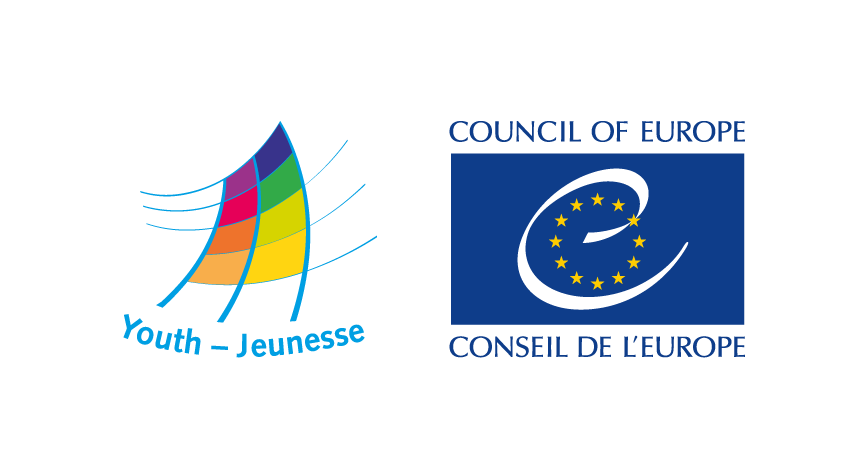 Call for Expressions of InterestEXPERT GROUP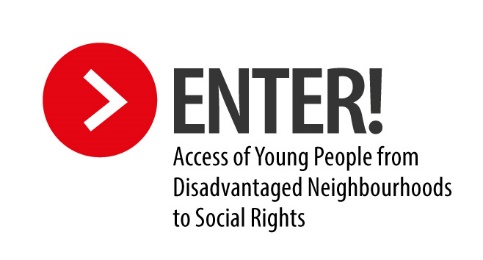 Support the implementation of theEnter! Recommendation throughlocal youth policies and youth work2021-2023 Deadline: 12 May 2021The Enter! Project The Enter! project was introduced by the Council of Europe to promote access to social rights for young people, in particular of those exposed to social exclusion, discrimination and violence, through a variety of local, national and European interventions involving policy-makers, youth work actors and young people. As an outcome of the project in 2015 the Committee of Ministers adopted the Recommendation CM/Rec(2015)3 (Enter! Recommendation) which asks “the governments of the member States develop and implement sustainable, evidence- based public policies that take into consideration the specific situations and needs of young people from disadvantaged neighbourhoods. These policies should aim at preventing and eradicating the poverty, discrimination, violence and exclusion faced by such young people [...].” The recommendation also details the areas where governments should act by “providing accessible, affordable and youth- friendly public services and other measures in the fields of education and training, employment and occupation, health, housing, information and counselling, sports, leisure and culture (...)“.The Joint Council on Youth had the first review of the implementation of the Enter! Recommendation in 2019 in order to “identify how the Enter! Recommendation has impacted on youth work and youth policy responses to improve the access to social rights of young people from disadvantaged neighbourhoods in member states.” The report of the review process (available here) identified several conclusions and recommendations for the upcoming steps in the implementation of the Enter! Recommendation. The findings from the review process state that the Council of Europe should “continue the current efforts of activities with local authorities as specific partners of the Council of Europe for the Enter! Recommendation.”In May 2020 a consultative meeting was held with key stakeholders involved in the Enter! project in order to explore and prioritise the issues and recommendations of the review and operationalise them into possible activities in the medium and long- term of the Youth Department. The consultative meeting in particular focused to identify the key issues and learning features for the 4th edition of the Enter! Long-term training course for youth workers, as well as other activities that can support local authorities to implement the recommendation. The programme Youth for Democracy foresees various actions to continue this work:Enter! long-term training course for youth workers Support measures for policies and projects implemented to local and regional authoritiesAdvocacy and Human Rights Education activities with youth organisations, notably through study sessions at the European Youth Centres with an emphasis on social rights and youth participation.COVID-19 and access to social rights The pandemic so far is seen as a major threat to access to social rights of young people from disadvantaged neighbourhoods. The consequences of the pandemic are particularly hard in disadvantaged neighbourhoods, as they are often disproportionally impacted by the economic recession, the digital gap, the quality of services such as education and healthcare and the limited access to culture and leisure activities. In this regard, the European Committee of Social Rights has issued a statement on health and other statements regarding other topics, concluding that “it is necessary to activate the need for social rights.”Enter! support measures for local authoritiesLocal authorities have a very important role in facilitating the access to social rights for young people from disadvantaged neighbourhoods and they are explicitly mentioned in the recommendation:[The Committee of Ministers] Recommends that the governments of the member States take into consideration the measures proposed in the appendix to this recommendation when formulating and implementing policies and programmes and encourage local and regional authorities to do the same.The Council of Europe has firstly implemented a set of measures for local authorities in 2018-2019 to encourage and support local and regional authorities to devise and set in place specific activities which contribute to the implementation of the Enter! Recommendation. An overview of these activities and their reports is available at the dedicated page on the Enter! website: https://www.coe.int/en/web/enter/local-authorities-and-enter The Joint Council on Youth adopted the conclusions of the 2019 review process and decided to continue the provision of support measures for local and regional authorities to implement the Enter! Recommendation. The support measures are on-demand provision of assistance and cooperation based on an expression of interest by local authorities and a process to assess the type of support, expertise and cooperation that can be envisaged with the partnering local authority. The Council of Europe through these support measures would also like to identify and showcase examples and ideas for the practical implementation of the Recommendation. The support measures provided in the framework of the Youth for Democracy programme are based on the principle of cooperation and mutually shared interest in improving access to social rights of young people from disadvantaged neighbourhoods. THE EXPERT GROUP The Joint Council on Youth has also recommended the setting up of a group of experts to support the local authorities in implementing the Enter! Recommendation, and provide guidance when necessary, for the other key activities of the Enter! project. The expert group members should perform the following tasks: Provide guidance and ideas for the implementation of the Enter! Long-term training for youth workers based on the conclusions from the review of the Enter! Recommendation adopted in March 2020.  Act as experts or advisors to local authorities working on implementation of the Enter! Recommendation. Support local authorities and the local youth workers, directly in their work with the Enter! Recommendation, by providing expertise as outlined in the description of the support measures. Reflect on potential roles of the Council of Europe in further developing, promoting and providing support measures for local authorities and youth workers to implement the Enter! Recommendation. Working methodsThe expert group will meet online for a 2-day kick-off meeting in May or June. During this meeting, the expert group will:Explore the results from the review process of the Enter! Recommendation from 2019, and the key features of the Enter! project in 2021-22. Understand and further shape the type of support measures they can provide to local authorities to implement the Enter! recommendation Conduct an internal mapping of expertise, competences, experiences and working languages which will serve to make sure there is adequate matching between the experts the local authorities Understand better the working procedures and administrative rules related with their expert services to local authorities. Members of the expert group may be contracted or invited for specific missions. Competences required from the members of the expert groupKnowledge of the human rights framework, specifically social rights, international mechanisms, European and national policy development using a human right’s based approach Excellent knowledge of the Enter! Recommendation’s approaches and rationale. Knowledge of youth policy development and access to social rights for young people in the Council of Europe member states, as well as of the youth policy principles in the Council of Europe, including how to integrate youth work, policy and research.A good understanding of the concepts and manifestations of exclusion, discrimination and violence and their effects on young people.Experience in partnership development between civil society and local and regional authorities including promoting and advocacy for access to social rights.Experience with youth work and youth policies on local level, if possible, in cooperation with local authoritiesAble to work in English or French The Council of Europe welcomes applications from all candidates who fulfil the specific profile of the activities, irrespective of gender, disability, marital or parental status, racial, ethnic or social origin, age, colour, religion, belief or sexual orientation.Particular conditionsThe selected experts are requested to attend the kick-off meeting of the expert group taking place in May or JuneAll interested experts should fill in the appended form by 12 May 2021 and submit it together with an updated CV.All expressions of interest should be sent to: youth.trainers@coe.int For further information, contact youth.trainers@coe.intTRAINERS POOLForm for expression of interestPlease provide synthetically examples and details of your experiences and expertise on the following competences:Knowledge of the human rights framework, specifically social rights, international mechanisms, European and national policy development using a human right’s based approach and excellent knowledge of the Enter! Recommendation’s contents. Knowledge of youth policy development and access to social rights for young people in the Council of Europe member states, as well as of the youth policy principles in the Council of Europe, including how to integrate youth work, policy and research.A good understanding of the concepts and manifestations of exclusion, discrimination and violence and their effects on young people.Experience in partnership development between civil society and local and regional authorities including promoting and advocacy for access to social rights.Experience with youth work and youth policies on local level, if possible, in cooperation with local authoritiesYour motivation to be a member of the expert groupIn what ways will your experience benefit the work of the Enter! project?Any additional information that might be relevant in assessing your applicationExclusion criteria and absence of conflict of interestsBy submitting this expression of interest, the consultants/trainers declare on their honour not being in any of the below situations, failing which, in accordance with the procurement rules of the Council of Europe, they will be excluded from participating in this call if they:have been sentenced by final judgment on one or more of the following charges: participation in a criminal organisation, corruption, fraud, money laundering;are in a situation of bankruptcy, liquidation, termination of activity, insolvency or arrangement with creditors or any like situation arising from a procedure of the same kind, or are subject to a procedure of the same kind;have received a judgment with res judicata force, finding an offence that affects their professional integrity or serious professional misconduct;do not comply with their obligations as regards payment of social security contributions, taxes and dues, according to the statutory provisions of their country of incorporation, establishment or residence;are or are likely to be in a situation of conflict of interests.Deadline: 12 May 2021 Form to be returned to: youth.trainers@coe.intPlease add a recent CV of yours.Call for EXPERT GROUP members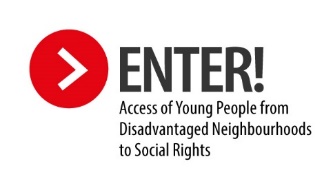 Support the implementation of the Enter! Recommendation through local youth policies and youth workCall for EXPERT GROUP membersSupport the implementation of the Enter! Recommendation through local youth policies and youth workCall for EXPERT GROUP membersSupport the implementation of the Enter! Recommendation through local youth policies and youth workName and SURNAME:Email: Telephone/s:Address:Working languages:English  French  Other/s:      English  French  Other/s:      Please check the area(s) of your expertise and particular experience: Local youth policy makingLocal youth workEducation and trainingEmploymentHealthHousingInformation and counsellingSports, leisure, and cultureMeasures against segregation and isolationYouth participation in decisions related to their living environmentNon-formal education on social inclusionGender-sensitive youth policies Other: